17. – 21. 10. 2016Pondělí	přesnídávka	chléb/bezl., pom. Budapešť, koktejl, zelenina		(1,7)		polévka	bramborová/bezl.						(1,7,9)		oběd		Debrecínské těstoviny/bezl., sýr, džus			(1,7)		svačina	lámankový chléb/bezl., máslo, vejce, mléko, ovoce		(1,3,7,11)Úterý	přesnídávka	houska/bezl., krabí pomazánka, kakao, zelenina		(1,4,7)		polévka	vývar se zeleninou a nudlemi/bezl.				(1,7,9)		oběd		vepřové maso, dušená mrkev/bezl., brambory, čaj		(1,7)		svačina	chléb/bezl., paprikové máslo, mléko, ovoce			(1,7)Středa	přesnídávka	chléb se šunkou/sýr, bílá káva, zelenina			(1,7)		polévka	špenátová/bezl.						(1,7,9)		oběd		krůtí plátek se zeleninou, rýže, džus			(7)		svačina	lámankový chléb/bezl., máslo, mléko, ovoce			(1,7,11)Čtvrtek	přesnídávka	chléb/bezl., pažitková pomazánka, cappuccino, zelenina	(1,7)		polévka	zeleninová							(7,9)		oběd		svíčková na smetaně/bezl., houskový knedlí/bezl., čaj	(1,3,7,9)		svačina	kukuřičný plátek, máslo, plátkový sýr, mléko, ovoce	(7)Pátek	přesnídávka	houska/bezl., špenátová pomazánka, koktejl, zelenina	(1,3,7)		polévka	rajčatová s písmenky/bezl.					(1,7,9)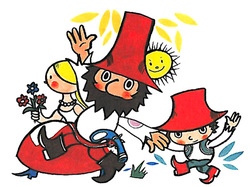 		oběd		čočka/bezl., vejce, okurka, džus				(1,3) 		svačina	koláček/bezl., mléko, ovoce	(1,7) změna vyhrazena 